A Nestlé acelera esforços para aumentar o número de mulheres em posições de liderança até 2022A Nestlé apresentou hoje um plano de ação para aumentar o número de mulheres em cargos executivos seniores em todo o mundo. Este plano de ação é resultado do compromisso da Nestlé em dar oportunidades iguais para todos na Companhia.Nos últimos anos, a Nestlé fez progressos substanciais no aumento do número de mulheres em posições de liderança. Hoje, 43% desses cargos são ocupados por mulheres. Com o Plano de Aceleração do Equilíbrio de Género, a Nestlé dá agora um destaque especial ao aumento da proporção de mulheres nos 200 principais cargos executivos, de 20% para 30% até 2022. Esta meta é mais um passo no caminho da Nestlé em direção à igualdade de género.Mark Schneider, CEO da Nestlé, afirmou: “É simplesmente a coisa certa a fazer. Acreditamos que uma força de trabalho mais diversificada, com mais mulheres no topo, reforçará a nossa cultura inclusiva e fará da Nestlé uma empresa ainda melhor. Estabelecemos metas mensuráveis ​​para podermos seguir de perto os nossos objetivos. Sabemos que melhorar o equilíbrio entre os géneros levará a melhores decisões, mais inovação e maior satisfação dos colaboradores ”.A Nestlé incorporou o equilíbrio de género em todas as suas práticas de Recursos Humanos. A Companhia foi incluída recentemente no Bloomberg Gender-Equality Index (GEI) de 2019, e está a construir e a estabelecer novos objetivos, por forma a impulsionar ações adicionais que possam ser necessárias.O Plano de Aceleração do Equilíbrio de Género inclui as seguintes ações específicas:• Apoiar todos os gestores na promoção de um ambiente de trabalho inclusivo e garantir que estes recebem formação para identificar estereótipos inconscientes;• Incentivar a utilização do programa de licença parental remunerado da Nestlé e as políticas de trabalho flexíveis em vigor em todas as congéneres Nestlé;• Aperfeiçoar os programas de mentoria e de apoio à preparação das mulheres de reconhecido potencial elevado para cargos executivos seniores;• Contratar e promover mais mulheres em cargos executivos seniores;• Rever resultados com os líderes seniores para promover o equilíbrio de género e assegurar o seu progresso;• Continuar os nossos esforços para promover remunerações iguais e monitorizar e eliminar as condições que possam criar disparidades salariais entre homens e mulheres;• Relatar os progressos feitos no relatório anual Criação de Valor Partilhado da Nestlé.“O Plano de Aceleração do Equilíbrio de Género da Nestlé fortalece o nosso atual compromisso de melhorar o equilíbrio de género entre a nossa força de trabalho. Estamos confiantes de que todos, homens e mulheres, terão um papel fundamental na promoção da igualdade de género e na criação de um lugar melhor para trabalhar ”, afirmou Béatrice Guillaume-Grabisch, vice-presidente executiva, diretora do Grupo de Recursos Humanos e Business Services da Nestlé, SA.O equilíbrio de género é um componente essencial da abordagem da Nestlé à diversidade e à inclusão. Esta é uma parte integrante da cultura da empresa e é uma das formas através das quais a Nestlé dá vida ao seu propósito de melhorar a qualidade de vida e contribuir para um futuro mais saudável.Equilíbrio de Género na Nestlé PortugalA diversidade e a inclusão há muito que fazem parte dos valores praticados pela Nestlé em Portugal, constituindo um fator de sucesso e competitividade. A Nestlé Portugal, que conta com 2100 colaboradores, é uma empresa inclusiva e promotora da igualdade de oportunidades entre homens e mulheres. O universo de colaboradores é constituído por 51% de homens e 49% de mulheres, dentro de uma população que conta com 30 nacionalidades diferentes.Este é um caminho que nunca estará terminado e a Nestlé continua a trabalhar em Portugal no sentido de ter os seus planos de sucessão o mais equilibrados possível, dando também continuidade ao trabalho que temos vindo a desenvolver que nos permite ter já hoje 85% das nossas posições chave com pelo menos uma mulher no respetivo plano de sucessão.Promovemos ativamente a nossa network interna entre os nossos reconhecidos talentos, mulheres e homens, começando desde logo pelo Comité de Direção da Companhia em Portugal que conta já com 36% de mulheres.Em paralelo, estamos a levar a cabo diversas iniciativas que acreditamos possam apoiar um maior equilíbrio e diversidade entre os colaboradores, como são exemplo as medidas de flexibilidade laboral, por forma a melhor promover o equilíbrio entre vida profissional e vida pessoal. Medidas que se refletem numa maior liberdade de escolha para o colaborador e num maior compromisso com a companhia, uma verdadeira situação de win-win.  Na Nestlé acreditamos verdadeiramente que a diversidade é essencial para mantermos a nossa força e vantagem competitiva.Sobre a NestléA Nestlé é a maior companhia mundial de alimentação e bebidas. Está presente em 189 países em todo o mundo e os seus 323.000 Colaboradores estão comprometidos com o seu propósito de “Melhorar a qualidade de vida e contribuir para um futuro mais saudável”. A Nestlé oferece um vasto portefólio de produtos e serviços para as pessoas e para os seus animais de companhia ao longo das suas vidas. As suas mais de 2000 marcas variam de ícones globais como Nescafé ou Nespresso, até marcas locais amplamente reconhecidas como CERELAC, NESTUM e SICAL. A performance da Companhia é orientada pela sua estratégia de Nutrição, Saúde e Bem-estar. A Nestlé está sediada na vila suíça de Vevey, onde foi fundada há mais de 150 anos.Em Portugal, a Nestlé está presente desde 1923 e tem atualmente 1922 Colaboradores, tendo gerado em 2017 um volume de negócios de 486 milhões de euros. Conta atualmente com duas fábricas (Porto e Avanca), um centro de distribuição (Avanca) e cinco delegações comerciais espalhadas pelo Continente e pelas ilhas.Press release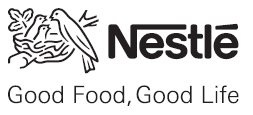 